Краткосрочный план урокаПредмет: ЕстествознаниеПредмет: ЕстествознаниеШкола: КГУ "ОСШ №10 города Балхаш"Школа: КГУ "ОСШ №10 города Балхаш"Школа: КГУ "ОСШ №10 города Балхаш"Школа: КГУ "ОСШ №10 города Балхаш"Школа: КГУ "ОСШ №10 города Балхаш"Раздел  долгосрочного плана:Раздел  долгосрочного плана:Неживая природаНеживая природаНеживая природаНеживая природаНеживая природаДата:23.01.2020Дата:23.01.2020ФИО учителя: Новокшонова Ирина СергеевнаФИО учителя: Новокшонова Ирина СергеевнаФИО учителя: Новокшонова Ирина СергеевнаФИО учителя: Новокшонова Ирина СергеевнаФИО учителя: Новокшонова Ирина СергеевнаКласс: предшкольной подготовкиКласс: предшкольной подготовкиКоличество присутствующих:Количество присутствующих:Количество отсутствующих:Количество отсутствующих:Количество отсутствующих:Тема урока: Тема урока: «Почему дует ветер ?»«Почему дует ветер ?»«Почему дует ветер ?»«Почему дует ветер ?»«Почему дует ветер ?»Цели обучения, которые достигаются на данном урокеЦели обучения, которые достигаются на данном уроке0.1.2.1 проводить наблюдение за явлениями окружающего мира0.1.2.2 объяснять демонстрацию опытов0.1.2.1 проводить наблюдение за явлениями окружающего мира0.1.2.2 объяснять демонстрацию опытов0.1.2.1 проводить наблюдение за явлениями окружающего мира0.1.2.2 объяснять демонстрацию опытов0.1.2.1 проводить наблюдение за явлениями окружающего мира0.1.2.2 объяснять демонстрацию опытов0.1.2.1 проводить наблюдение за явлениями окружающего мира0.1.2.2 объяснять демонстрацию опытовЦели урокаЦели урокаВсе учащиеся смогут:  рассказать про ветер.Все учащиеся смогут:  рассказать про ветер.Все учащиеся смогут:  рассказать про ветер.Все учащиеся смогут:  рассказать про ветер.Все учащиеся смогут:  рассказать про ветер.Цели урокаЦели урокаБольшинство учащихся смогут :  объяснить, что может ветер и как он помогает людям Большинство учащихся смогут :  объяснить, что может ветер и как он помогает людям Большинство учащихся смогут :  объяснить, что может ветер и как он помогает людям Большинство учащихся смогут :  объяснить, что может ветер и как он помогает людям Большинство учащихся смогут :  объяснить, что может ветер и как он помогает людям Цели урокаЦели урокаНекоторые учащиеся смогут: принимать самостоятельное участие в экспериментировании.Некоторые учащиеся смогут: принимать самостоятельное участие в экспериментировании.Некоторые учащиеся смогут: принимать самостоятельное участие в экспериментировании.Некоторые учащиеся смогут: принимать самостоятельное участие в экспериментировании.Некоторые учащиеся смогут: принимать самостоятельное участие в экспериментировании.Критерии оцениванияКритерии оценивания-описывает способ возникновения ветра-описывает результат образования ветра с помощью стрелок-описывает способ возникновения ветра-описывает результат образования ветра с помощью стрелок-описывает способ возникновения ветра-описывает результат образования ветра с помощью стрелок-описывает способ возникновения ветра-описывает результат образования ветра с помощью стрелок-описывает способ возникновения ветра-описывает результат образования ветра с помощью стрелокЯзыковые задачиЯзыковые задачиРазвитие навыков. Воспитанники освоят первоначальные умения: • давать объяснения, наблюдая за ветром;• участвовать в опытах и экспериментах, используя новые слова; • работать в группе: рассказывать по схеме о ветре;• объяснять причины возникновения ветра;• отвечать на итоговые вопросы и оценивать свои достижения на занятии.Полиязычие: жел – ветер – windРазвитие навыков. Воспитанники освоят первоначальные умения: • давать объяснения, наблюдая за ветром;• участвовать в опытах и экспериментах, используя новые слова; • работать в группе: рассказывать по схеме о ветре;• объяснять причины возникновения ветра;• отвечать на итоговые вопросы и оценивать свои достижения на занятии.Полиязычие: жел – ветер – windРазвитие навыков. Воспитанники освоят первоначальные умения: • давать объяснения, наблюдая за ветром;• участвовать в опытах и экспериментах, используя новые слова; • работать в группе: рассказывать по схеме о ветре;• объяснять причины возникновения ветра;• отвечать на итоговые вопросы и оценивать свои достижения на занятии.Полиязычие: жел – ветер – windРазвитие навыков. Воспитанники освоят первоначальные умения: • давать объяснения, наблюдая за ветром;• участвовать в опытах и экспериментах, используя новые слова; • работать в группе: рассказывать по схеме о ветре;• объяснять причины возникновения ветра;• отвечать на итоговые вопросы и оценивать свои достижения на занятии.Полиязычие: жел – ветер – windРазвитие навыков. Воспитанники освоят первоначальные умения: • давать объяснения, наблюдая за ветром;• участвовать в опытах и экспериментах, используя новые слова; • работать в группе: рассказывать по схеме о ветре;• объяснять причины возникновения ветра;• отвечать на итоговые вопросы и оценивать свои достижения на занятии.Полиязычие: жел – ветер – windЯзыковые задачиЯзыковые задачиЛексика и терминология, специфичная для предмета:Основные термины и словосочетания:явления природы, ветер, солнце, движение воздушных масс, бриз, буря, ураганЛексика и терминология, специфичная для предмета:Основные термины и словосочетания:явления природы, ветер, солнце, движение воздушных масс, бриз, буря, ураганЛексика и терминология, специфичная для предмета:Основные термины и словосочетания:явления природы, ветер, солнце, движение воздушных масс, бриз, буря, ураганЛексика и терминология, специфичная для предмета:Основные термины и словосочетания:явления природы, ветер, солнце, движение воздушных масс, бриз, буря, ураганЛексика и терминология, специфичная для предмета:Основные термины и словосочетания:явления природы, ветер, солнце, движение воздушных масс, бриз, буря, ураганЯзыковые задачиЯзыковые задачиПолезные выражения для диалогов и письма:  Вопросы для обсуждения:- Что такое ветер? Какой бывает ветер? Как сделать ветер? Как человек использует ветер в жизни?Полезные выражения для диалогов и письма:  Вопросы для обсуждения:- Что такое ветер? Какой бывает ветер? Как сделать ветер? Как человек использует ветер в жизни?Полезные выражения для диалогов и письма:  Вопросы для обсуждения:- Что такое ветер? Какой бывает ветер? Как сделать ветер? Как человек использует ветер в жизни?Полезные выражения для диалогов и письма:  Вопросы для обсуждения:- Что такое ветер? Какой бывает ветер? Как сделать ветер? Как человек использует ветер в жизни?Полезные выражения для диалогов и письма:  Вопросы для обсуждения:- Что такое ветер? Какой бывает ветер? Как сделать ветер? Как человек использует ветер в жизни?Воспитание ценностейВоспитание ценностейЦенности, основанные на национальной идее «Мәңгілік ел»:Уважение к труду людей; сотрудничество; труд и творчество; открытость; образование в течение всей жизни.Ценности, основанные на национальной идее «Мәңгілік ел»:Уважение к труду людей; сотрудничество; труд и творчество; открытость; образование в течение всей жизни.Ценности, основанные на национальной идее «Мәңгілік ел»:Уважение к труду людей; сотрудничество; труд и творчество; открытость; образование в течение всей жизни.Ценности, основанные на национальной идее «Мәңгілік ел»:Уважение к труду людей; сотрудничество; труд и творчество; открытость; образование в течение всей жизни.Ценности, основанные на национальной идее «Мәңгілік ел»:Уважение к труду людей; сотрудничество; труд и творчество; открытость; образование в течение всей жизни.Межпредметная связьМежпредметная связь"Ознакомление с окружающим миром", "Художественная литература", конструирование"Ознакомление с окружающим миром", "Художественная литература", конструирование"Ознакомление с окружающим миром", "Художественная литература", конструирование"Ознакомление с окружающим миром", "Художественная литература", конструирование"Ознакомление с окружающим миром", "Художественная литература", конструированиеНавыки использования ИКТНавыки использования ИКТИКТ - презентация урокаИКТ - презентация урокаИКТ - презентация урокаИКТ - презентация урокаИКТ - презентация урокаПредыдущие знанияПредыдущие знанияЭлементарные представления о явлениях природы: воздухе, воде,    ветреЭлементарные представления о явлениях природы: воздухе, воде,    ветреЭлементарные представления о явлениях природы: воздухе, воде,    ветреЭлементарные представления о явлениях природы: воздухе, воде,    ветреЭлементарные представления о явлениях природы: воздухе, воде,    ветреХод урокаХод урокаХод урокаХод урокаХод урокаХод урокаХод урокаЗапланирован-ные этапы урокаВиды упражнений, запланированные на урокВиды упражнений, запланированные на урокВиды упражнений, запланированные на урокВиды упражнений, запланированные на урокВиды упражнений, запланированные на урокРесурсыНачало урока3 минСоздание положительного эмоционального настрояЦель: настроить детей на урокЗдравствуйте уважаемые гости и дорогие ребята!Прозвенел уже звонок-Начинаем наш урок.На вопросы  отвечаем,Когда нужно – замолкаем.В теме будем разбираться,Главное- не отвлекаться!Стартер(К, через диалог и поддержку)На уроках конструирования мы с вами сделали вертушку из бумаги для дыхательных упражнений.-Как мы привели в движение вертушку?ЗагадкаПыль поднял и ветки клонит,
Облака на небе гонит.
Знают взрослые и дети,
Что шалит так, только - ? (Ветер)Догадались, о чем пойдет сегодня  речь на уроке?Давайте повторим на трех языках: жел – ветер – wind-Что мы должны на уроке разгадать? (тайну , почему дует ветер)А вы знаете, что есть такой праздник: "Всемирный день ветра". Его празднуют 15 июня. Но изучать ветер, играть в ветер и знакомиться с тем, что такое ветер можно в любой день в любое время года. Сегодня мы этим и займемся.На уроке вы будете не просто учениками, а учениками – исследователями.   -Тогда приступим к работе. О том, что надо быть внимательным и выполнять работу аккуратно нам будет напоминать предупреждающий знак.Создание положительного эмоционального настрояЦель: настроить детей на урокЗдравствуйте уважаемые гости и дорогие ребята!Прозвенел уже звонок-Начинаем наш урок.На вопросы  отвечаем,Когда нужно – замолкаем.В теме будем разбираться,Главное- не отвлекаться!Стартер(К, через диалог и поддержку)На уроках конструирования мы с вами сделали вертушку из бумаги для дыхательных упражнений.-Как мы привели в движение вертушку?ЗагадкаПыль поднял и ветки клонит,
Облака на небе гонит.
Знают взрослые и дети,
Что шалит так, только - ? (Ветер)Догадались, о чем пойдет сегодня  речь на уроке?Давайте повторим на трех языках: жел – ветер – wind-Что мы должны на уроке разгадать? (тайну , почему дует ветер)А вы знаете, что есть такой праздник: "Всемирный день ветра". Его празднуют 15 июня. Но изучать ветер, играть в ветер и знакомиться с тем, что такое ветер можно в любой день в любое время года. Сегодня мы этим и займемся.На уроке вы будете не просто учениками, а учениками – исследователями.   -Тогда приступим к работе. О том, что надо быть внимательным и выполнять работу аккуратно нам будет напоминать предупреждающий знак.Создание положительного эмоционального настрояЦель: настроить детей на урокЗдравствуйте уважаемые гости и дорогие ребята!Прозвенел уже звонок-Начинаем наш урок.На вопросы  отвечаем,Когда нужно – замолкаем.В теме будем разбираться,Главное- не отвлекаться!Стартер(К, через диалог и поддержку)На уроках конструирования мы с вами сделали вертушку из бумаги для дыхательных упражнений.-Как мы привели в движение вертушку?ЗагадкаПыль поднял и ветки клонит,
Облака на небе гонит.
Знают взрослые и дети,
Что шалит так, только - ? (Ветер)Догадались, о чем пойдет сегодня  речь на уроке?Давайте повторим на трех языках: жел – ветер – wind-Что мы должны на уроке разгадать? (тайну , почему дует ветер)А вы знаете, что есть такой праздник: "Всемирный день ветра". Его празднуют 15 июня. Но изучать ветер, играть в ветер и знакомиться с тем, что такое ветер можно в любой день в любое время года. Сегодня мы этим и займемся.На уроке вы будете не просто учениками, а учениками – исследователями.   -Тогда приступим к работе. О том, что надо быть внимательным и выполнять работу аккуратно нам будет напоминать предупреждающий знак.Создание положительного эмоционального настрояЦель: настроить детей на урокЗдравствуйте уважаемые гости и дорогие ребята!Прозвенел уже звонок-Начинаем наш урок.На вопросы  отвечаем,Когда нужно – замолкаем.В теме будем разбираться,Главное- не отвлекаться!Стартер(К, через диалог и поддержку)На уроках конструирования мы с вами сделали вертушку из бумаги для дыхательных упражнений.-Как мы привели в движение вертушку?ЗагадкаПыль поднял и ветки клонит,
Облака на небе гонит.
Знают взрослые и дети,
Что шалит так, только - ? (Ветер)Догадались, о чем пойдет сегодня  речь на уроке?Давайте повторим на трех языках: жел – ветер – wind-Что мы должны на уроке разгадать? (тайну , почему дует ветер)А вы знаете, что есть такой праздник: "Всемирный день ветра". Его празднуют 15 июня. Но изучать ветер, играть в ветер и знакомиться с тем, что такое ветер можно в любой день в любое время года. Сегодня мы этим и займемся.На уроке вы будете не просто учениками, а учениками – исследователями.   -Тогда приступим к работе. О том, что надо быть внимательным и выполнять работу аккуратно нам будет напоминать предупреждающий знак.Создание положительного эмоционального настрояЦель: настроить детей на урокЗдравствуйте уважаемые гости и дорогие ребята!Прозвенел уже звонок-Начинаем наш урок.На вопросы  отвечаем,Когда нужно – замолкаем.В теме будем разбираться,Главное- не отвлекаться!Стартер(К, через диалог и поддержку)На уроках конструирования мы с вами сделали вертушку из бумаги для дыхательных упражнений.-Как мы привели в движение вертушку?ЗагадкаПыль поднял и ветки клонит,
Облака на небе гонит.
Знают взрослые и дети,
Что шалит так, только - ? (Ветер)Догадались, о чем пойдет сегодня  речь на уроке?Давайте повторим на трех языках: жел – ветер – wind-Что мы должны на уроке разгадать? (тайну , почему дует ветер)А вы знаете, что есть такой праздник: "Всемирный день ветра". Его празднуют 15 июня. Но изучать ветер, играть в ветер и знакомиться с тем, что такое ветер можно в любой день в любое время года. Сегодня мы этим и займемся.На уроке вы будете не просто учениками, а учениками – исследователями.   -Тогда приступим к работе. О том, что надо быть внимательным и выполнять работу аккуратно нам будет напоминать предупреждающий знак.Слайд№1Слайд№2ВертушкиСлайд№3Слайд№4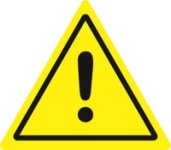 Середина урока15 минут3.Практический этап(Г, через диалог и поддержку , ресурсы, ФО)Цель: показать, что теплый воздух легче, чем холодный, а холодный тяжелее теплого воздуха.Опыт «Змейка»  Начнем разгадывать тайну образования ветра.Перед нами свеча и моя помощница – змейка.-Что происходит? (ничего)-Прежде чем продолжить опыт скажите, какова роль солнца? ( освещает и нагревает землю)Свеча – солнце. Солнышко проснулось и начало свою работу.   -Что происходит со змейкой?   -Почему змейка начала вращаться?Когда воздух нагревается он поднимается наверх, двигается, и заставляет нашу змейку вращаться.  Теплый воздух легче холодного, и он поднимается наверх, холодный тяжелее, и он опускается вниз. Происходит круговорот воздушных масс.- Так что такое ветер?   Вывод: ветер - движение воздуха.(повторите шепотом за мной)-А почему, ветер дует в разные стороны?Опыт «Свеча»Продолжим наше наблюдение. Ваша задача наблюдать за пламенем свечи. Подойдите дети ко мне. Стоим дружно, не толкаемся. Внимание!-Что происходит, когда я держу свечу на верху?-Куда направилось пламя свечи? (оно выходит из класса)Теперь опущу свечу на пол. Присели на корточки.-Куда направляется пламя свечи?  (в класс)-А почему так происходит? (происходит движение воздуха. Теплый воздух наверху, а холодный внизу. Идет движение воздуха, т.е. ветер) Приподнялись.Теперь подношу свечу к середине двери.-Что вы видите? (остается без движения, пламя поднимается прямо вверх.)Так как же движется воздух? (по кругу, идет круговорот воздуха. Что образует ветер.)-Так что же такое ветер?(движение воздуха. Теплый поднимается вверх, холодный опускается вниз.)3.Практический этап(Г, через диалог и поддержку , ресурсы, ФО)Цель: показать, что теплый воздух легче, чем холодный, а холодный тяжелее теплого воздуха.Опыт «Змейка»  Начнем разгадывать тайну образования ветра.Перед нами свеча и моя помощница – змейка.-Что происходит? (ничего)-Прежде чем продолжить опыт скажите, какова роль солнца? ( освещает и нагревает землю)Свеча – солнце. Солнышко проснулось и начало свою работу.   -Что происходит со змейкой?   -Почему змейка начала вращаться?Когда воздух нагревается он поднимается наверх, двигается, и заставляет нашу змейку вращаться.  Теплый воздух легче холодного, и он поднимается наверх, холодный тяжелее, и он опускается вниз. Происходит круговорот воздушных масс.- Так что такое ветер?   Вывод: ветер - движение воздуха.(повторите шепотом за мной)-А почему, ветер дует в разные стороны?Опыт «Свеча»Продолжим наше наблюдение. Ваша задача наблюдать за пламенем свечи. Подойдите дети ко мне. Стоим дружно, не толкаемся. Внимание!-Что происходит, когда я держу свечу на верху?-Куда направилось пламя свечи? (оно выходит из класса)Теперь опущу свечу на пол. Присели на корточки.-Куда направляется пламя свечи?  (в класс)-А почему так происходит? (происходит движение воздуха. Теплый воздух наверху, а холодный внизу. Идет движение воздуха, т.е. ветер) Приподнялись.Теперь подношу свечу к середине двери.-Что вы видите? (остается без движения, пламя поднимается прямо вверх.)Так как же движется воздух? (по кругу, идет круговорот воздуха. Что образует ветер.)-Так что же такое ветер?(движение воздуха. Теплый поднимается вверх, холодный опускается вниз.)3.Практический этап(Г, через диалог и поддержку , ресурсы, ФО)Цель: показать, что теплый воздух легче, чем холодный, а холодный тяжелее теплого воздуха.Опыт «Змейка»  Начнем разгадывать тайну образования ветра.Перед нами свеча и моя помощница – змейка.-Что происходит? (ничего)-Прежде чем продолжить опыт скажите, какова роль солнца? ( освещает и нагревает землю)Свеча – солнце. Солнышко проснулось и начало свою работу.   -Что происходит со змейкой?   -Почему змейка начала вращаться?Когда воздух нагревается он поднимается наверх, двигается, и заставляет нашу змейку вращаться.  Теплый воздух легче холодного, и он поднимается наверх, холодный тяжелее, и он опускается вниз. Происходит круговорот воздушных масс.- Так что такое ветер?   Вывод: ветер - движение воздуха.(повторите шепотом за мной)-А почему, ветер дует в разные стороны?Опыт «Свеча»Продолжим наше наблюдение. Ваша задача наблюдать за пламенем свечи. Подойдите дети ко мне. Стоим дружно, не толкаемся. Внимание!-Что происходит, когда я держу свечу на верху?-Куда направилось пламя свечи? (оно выходит из класса)Теперь опущу свечу на пол. Присели на корточки.-Куда направляется пламя свечи?  (в класс)-А почему так происходит? (происходит движение воздуха. Теплый воздух наверху, а холодный внизу. Идет движение воздуха, т.е. ветер) Приподнялись.Теперь подношу свечу к середине двери.-Что вы видите? (остается без движения, пламя поднимается прямо вверх.)Так как же движется воздух? (по кругу, идет круговорот воздуха. Что образует ветер.)-Так что же такое ветер?(движение воздуха. Теплый поднимается вверх, холодный опускается вниз.)3.Практический этап(Г, через диалог и поддержку , ресурсы, ФО)Цель: показать, что теплый воздух легче, чем холодный, а холодный тяжелее теплого воздуха.Опыт «Змейка»  Начнем разгадывать тайну образования ветра.Перед нами свеча и моя помощница – змейка.-Что происходит? (ничего)-Прежде чем продолжить опыт скажите, какова роль солнца? ( освещает и нагревает землю)Свеча – солнце. Солнышко проснулось и начало свою работу.   -Что происходит со змейкой?   -Почему змейка начала вращаться?Когда воздух нагревается он поднимается наверх, двигается, и заставляет нашу змейку вращаться.  Теплый воздух легче холодного, и он поднимается наверх, холодный тяжелее, и он опускается вниз. Происходит круговорот воздушных масс.- Так что такое ветер?   Вывод: ветер - движение воздуха.(повторите шепотом за мной)-А почему, ветер дует в разные стороны?Опыт «Свеча»Продолжим наше наблюдение. Ваша задача наблюдать за пламенем свечи. Подойдите дети ко мне. Стоим дружно, не толкаемся. Внимание!-Что происходит, когда я держу свечу на верху?-Куда направилось пламя свечи? (оно выходит из класса)Теперь опущу свечу на пол. Присели на корточки.-Куда направляется пламя свечи?  (в класс)-А почему так происходит? (происходит движение воздуха. Теплый воздух наверху, а холодный внизу. Идет движение воздуха, т.е. ветер) Приподнялись.Теперь подношу свечу к середине двери.-Что вы видите? (остается без движения, пламя поднимается прямо вверх.)Так как же движется воздух? (по кругу, идет круговорот воздуха. Что образует ветер.)-Так что же такое ветер?(движение воздуха. Теплый поднимается вверх, холодный опускается вниз.)3.Практический этап(Г, через диалог и поддержку , ресурсы, ФО)Цель: показать, что теплый воздух легче, чем холодный, а холодный тяжелее теплого воздуха.Опыт «Змейка»  Начнем разгадывать тайну образования ветра.Перед нами свеча и моя помощница – змейка.-Что происходит? (ничего)-Прежде чем продолжить опыт скажите, какова роль солнца? ( освещает и нагревает землю)Свеча – солнце. Солнышко проснулось и начало свою работу.   -Что происходит со змейкой?   -Почему змейка начала вращаться?Когда воздух нагревается он поднимается наверх, двигается, и заставляет нашу змейку вращаться.  Теплый воздух легче холодного, и он поднимается наверх, холодный тяжелее, и он опускается вниз. Происходит круговорот воздушных масс.- Так что такое ветер?   Вывод: ветер - движение воздуха.(повторите шепотом за мной)-А почему, ветер дует в разные стороны?Опыт «Свеча»Продолжим наше наблюдение. Ваша задача наблюдать за пламенем свечи. Подойдите дети ко мне. Стоим дружно, не толкаемся. Внимание!-Что происходит, когда я держу свечу на верху?-Куда направилось пламя свечи? (оно выходит из класса)Теперь опущу свечу на пол. Присели на корточки.-Куда направляется пламя свечи?  (в класс)-А почему так происходит? (происходит движение воздуха. Теплый воздух наверху, а холодный внизу. Идет движение воздуха, т.е. ветер) Приподнялись.Теперь подношу свечу к середине двери.-Что вы видите? (остается без движения, пламя поднимается прямо вверх.)Так как же движется воздух? (по кругу, идет круговорот воздуха. Что образует ветер.)-Так что же такое ветер?(движение воздуха. Теплый поднимается вверх, холодный опускается вниз.)Слайд №54.Постер «Движение воздушных масс»П, дифференциация через объединение в группы, ресурсы, диалог и поддержка ФО:Цель: составить схему движения воздушных масс с помощью стрелок .Уровень мыслительных навыков: анализ и синтезКритерии: составляет схему движения воздушных масс с помощью стрелок движения воздуха. -Вы должны будете составить схему, на которой покажите с помощью стрелок движение воздушных масс. Начинаем работу. Открываем конверты.-Что вы видите?-Почему стрелочки красного и синего цвета?(красные- обозначают теплый воздух, синие – холодный воздух.)	Приступаем к работе.Дескрипторы:-определяет движение теплых потоков воздуха -определяет движение холодных потоков воздухаЗащита постеров каждой группой.Самооценивание работы групп. ФО Прием "Сравни и дополни"Рассматриваем схему «Движение воздушных масс».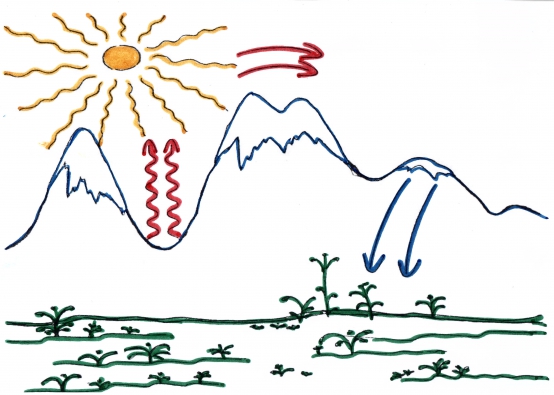 5.Дискуссия, прием "Мозговой штурм"(К, дифференциация через диалог и поддержку, ФО)Цель: познакомить с деятельностью ветра, его видами. Проблемный вопрос. -Можем ли мы назвать ветер - работягой? А.С. Пушкин написал:Ветер, ветер, ты могуч,Ты гоняешь стаи туч,Ты волнуешь сине море,Всюду веешь на просторе.-Что делает ветер?Перегоняет тучи и облака.Когда заводы и автомобили выделяют в атмосферу отработанный газ, какая работа появляется у ветра? (разносит его в атмосфере.)-Что еще ему помогает очистить воздух? (растения)-А что должен сделать человек? (человек строит очистительные сооружения –фильтры, заботится об окружающей среде)Ветер на море гуляет,
И кораблик подгоняет;
Он бежит себе в волнах
На раздутых парусах.
(А.С.Пушкин)-Что помогает кораблю плыть?Люди еще в древности поняли, что лодка может плыть и без весел, был бы ветер. Стали его ловить широкими полотнищами - парусами. Постепенно научились строить корабли – парусники.Летом мы наблюдаем, как по озеру плывут парусники, т.к. в городе молодежь занимается парусным спортом. У нас даже проводили международную парусную регату.-Что помогало парусникам  передвигаться по водной глади?-Что такое ветер?
Молодцы! Продолжаем наше исследование.Характер у ветра бывает разный. Какой?• Показываем картинки, знакомим с названиями:слабый ветер моряки называют «бриз», он шелестит листьями, полощет флаги, заставляет стелиться дым.сильный ветер - буря, ломает ветки у деревьев;опасный ветер – ураган, он вырывает деревья с корнем и сносит дома.6.Физкультминутка «Ветер».Цель: смена вида деятельностиА теперь давайте подумаем, как можно изобразить деревья, учитывая силу ветра. Если ветер слабый «бриз» - двигаем только пальчиками; если «буря» - туловище и руки наклоняем вправо – влево не сильно; если «ураган» - туловище и руки наклоняем вправо – влево сильно. Молодцы! Продолжаем наше исследование.Мы будем получать бриз, бурю, ураган в стакане с водой.7.Опыт «Буря в стакане»Цель: показать образование бури, роль ветра.Подойдите к столу. Возьмите трубочки и подуйте легонечко на воду. Не опускайте трубочку в воду.-Что вы увидели?А теперь опустите трубочку в воду и подуйте чуть сильнее, чем в первый раз.-Что увидели сейчас? (вода заволновалась сильнее и образовались волны)А теперь подуем сильно в воду.-Что произошло?-Так что это было, какой ветер изобразили? (ураган)-Что мы изображали в первый раз? (бриз)-А во второй раз? (подули сильнее и у нас получилась буря)В народе есть такое выражение «Раздуть бурю в стакане»- Так говорят, когда люди спорят, ругаются из-за пустяка.8.Рубрика «Знаешь ли ты?»(К, Д через диалог и поддержку)Цель: дать представление о профессии метеоролог, приборах, которые определяют силу ветра.Люди научились управлять силами природы.Во всем мире и в Казахстане развивается «зеленая» энергетика – эта возобновляемая энергия, которую нам дает окружающая среда – свет солнца, потоки воды, порывы ветра.Вот как люди используют силу ветра.1)Вот это ветрогенератор (ветряк - небольшая электростанция, которая помогает людям выработать энергию.Есть такая профессия-метеоролог или синоптик.Эти люди следят за погодой, делают прогнозы для летчиков, моряков, космонавтов. Для работников сельского хозяйства. И просто для нас.Синоптикам помогают определенные приборы.1)Вот это анемометр. Он определяет силу ветра, чем сильнее дует ветер, тем быстрее крутится вертушка прибора.2)Ветряной рукав - ветроуказатель, в народе называют колдун, Буратино. С его помощью определяют направление ветра.3) -А вот это что? (домик)-Что у него на крыше? (фигурка) Эта фигурка показывает направление ветра. Ее называют флюгером.У нас в городе есть метеостанция, где работают синоптики. Они дают нам прогноз погоды на каждый день. Это мы можем услышать по радио, по телевидению.9.Игра «Хлопай - топай»10.(К, дифференциация через диалог и поддержку)Цель: закрепить понятие, что такое ветер, польза и вред, который он может принести.Ветер бывает разный, не только веселый. -Ребята, какой бывает ветер?(Добрый, теплый, прохладный, колючий, могучий, холодный, легкий, злой)Да ребята, ветер очень изменчивый, непостоянный. Он может приносить пользу и вред. Когда ветер начинает сильно шалить, то служба ДЧС приходит нам на помощь. Работники этой службы, постоянно проводят с населением   разъяснительную работу по предупреждению опасностей.Давайте поиграем. Итак, если ветер хороший, то хлопаем в ладоши. А если приносит вред - топаем ногами. (компьютерная презентация)Воздушный змейВетер хороший, потому что он поднимает змея в воздух. И мы можем хорошо и весело провести время. ШтормВетер плохой, потому что он поднимает большие волны и переворачивает корабли.ОдуванчикВетер хороший, потому что он разносит семена растений.Смерч, ураганВетер плохой, потому что он сильный, приносит много разрушений.•Машет крыльями - не птица.
Любит только ветер.
Крутит жернова девица
Целый день и вечер
И мукою славится
Девица - красавица.
Девица - умелица.
Ветряная (мельница)С помощью мельницы мололи муку.Человек приручил силу ветра и научился ей пользоваться  в быту.-А как мы можем использовать силу ветра дома?11.Рубрика «Отгадай!»Отгадайте загадки, которые вам помогут определить электроприборы.•Сушит ветер-суховей
Кудри мамочки моей.
(фен)•Наш приборчик — как живой:
Дует, крутит головой.
Летом отдыха не знает,
Дома воздух разгоняет.(Вентилятор)•Шустрый и неутомимый! А как сунет нос в углы, Вмиг без мусора и пыли Станут в доме все полы! (пылесос)4.Постер «Движение воздушных масс»П, дифференциация через объединение в группы, ресурсы, диалог и поддержка ФО:Цель: составить схему движения воздушных масс с помощью стрелок .Уровень мыслительных навыков: анализ и синтезКритерии: составляет схему движения воздушных масс с помощью стрелок движения воздуха. -Вы должны будете составить схему, на которой покажите с помощью стрелок движение воздушных масс. Начинаем работу. Открываем конверты.-Что вы видите?-Почему стрелочки красного и синего цвета?(красные- обозначают теплый воздух, синие – холодный воздух.)	Приступаем к работе.Дескрипторы:-определяет движение теплых потоков воздуха -определяет движение холодных потоков воздухаЗащита постеров каждой группой.Самооценивание работы групп. ФО Прием "Сравни и дополни"Рассматриваем схему «Движение воздушных масс».5.Дискуссия, прием "Мозговой штурм"(К, дифференциация через диалог и поддержку, ФО)Цель: познакомить с деятельностью ветра, его видами. Проблемный вопрос. -Можем ли мы назвать ветер - работягой? А.С. Пушкин написал:Ветер, ветер, ты могуч,Ты гоняешь стаи туч,Ты волнуешь сине море,Всюду веешь на просторе.-Что делает ветер?Перегоняет тучи и облака.Когда заводы и автомобили выделяют в атмосферу отработанный газ, какая работа появляется у ветра? (разносит его в атмосфере.)-Что еще ему помогает очистить воздух? (растения)-А что должен сделать человек? (человек строит очистительные сооружения –фильтры, заботится об окружающей среде)Ветер на море гуляет,
И кораблик подгоняет;
Он бежит себе в волнах
На раздутых парусах.
(А.С.Пушкин)-Что помогает кораблю плыть?Люди еще в древности поняли, что лодка может плыть и без весел, был бы ветер. Стали его ловить широкими полотнищами - парусами. Постепенно научились строить корабли – парусники.Летом мы наблюдаем, как по озеру плывут парусники, т.к. в городе молодежь занимается парусным спортом. У нас даже проводили международную парусную регату.-Что помогало парусникам  передвигаться по водной глади?-Что такое ветер?
Молодцы! Продолжаем наше исследование.Характер у ветра бывает разный. Какой?• Показываем картинки, знакомим с названиями:слабый ветер моряки называют «бриз», он шелестит листьями, полощет флаги, заставляет стелиться дым.сильный ветер - буря, ломает ветки у деревьев;опасный ветер – ураган, он вырывает деревья с корнем и сносит дома.6.Физкультминутка «Ветер».Цель: смена вида деятельностиА теперь давайте подумаем, как можно изобразить деревья, учитывая силу ветра. Если ветер слабый «бриз» - двигаем только пальчиками; если «буря» - туловище и руки наклоняем вправо – влево не сильно; если «ураган» - туловище и руки наклоняем вправо – влево сильно. Молодцы! Продолжаем наше исследование.Мы будем получать бриз, бурю, ураган в стакане с водой.7.Опыт «Буря в стакане»Цель: показать образование бури, роль ветра.Подойдите к столу. Возьмите трубочки и подуйте легонечко на воду. Не опускайте трубочку в воду.-Что вы увидели?А теперь опустите трубочку в воду и подуйте чуть сильнее, чем в первый раз.-Что увидели сейчас? (вода заволновалась сильнее и образовались волны)А теперь подуем сильно в воду.-Что произошло?-Так что это было, какой ветер изобразили? (ураган)-Что мы изображали в первый раз? (бриз)-А во второй раз? (подули сильнее и у нас получилась буря)В народе есть такое выражение «Раздуть бурю в стакане»- Так говорят, когда люди спорят, ругаются из-за пустяка.8.Рубрика «Знаешь ли ты?»(К, Д через диалог и поддержку)Цель: дать представление о профессии метеоролог, приборах, которые определяют силу ветра.Люди научились управлять силами природы.Во всем мире и в Казахстане развивается «зеленая» энергетика – эта возобновляемая энергия, которую нам дает окружающая среда – свет солнца, потоки воды, порывы ветра.Вот как люди используют силу ветра.1)Вот это ветрогенератор (ветряк - небольшая электростанция, которая помогает людям выработать энергию.Есть такая профессия-метеоролог или синоптик.Эти люди следят за погодой, делают прогнозы для летчиков, моряков, космонавтов. Для работников сельского хозяйства. И просто для нас.Синоптикам помогают определенные приборы.1)Вот это анемометр. Он определяет силу ветра, чем сильнее дует ветер, тем быстрее крутится вертушка прибора.2)Ветряной рукав - ветроуказатель, в народе называют колдун, Буратино. С его помощью определяют направление ветра.3) -А вот это что? (домик)-Что у него на крыше? (фигурка) Эта фигурка показывает направление ветра. Ее называют флюгером.У нас в городе есть метеостанция, где работают синоптики. Они дают нам прогноз погоды на каждый день. Это мы можем услышать по радио, по телевидению.9.Игра «Хлопай - топай»10.(К, дифференциация через диалог и поддержку)Цель: закрепить понятие, что такое ветер, польза и вред, который он может принести.Ветер бывает разный, не только веселый. -Ребята, какой бывает ветер?(Добрый, теплый, прохладный, колючий, могучий, холодный, легкий, злой)Да ребята, ветер очень изменчивый, непостоянный. Он может приносить пользу и вред. Когда ветер начинает сильно шалить, то служба ДЧС приходит нам на помощь. Работники этой службы, постоянно проводят с населением   разъяснительную работу по предупреждению опасностей.Давайте поиграем. Итак, если ветер хороший, то хлопаем в ладоши. А если приносит вред - топаем ногами. (компьютерная презентация)Воздушный змейВетер хороший, потому что он поднимает змея в воздух. И мы можем хорошо и весело провести время. ШтормВетер плохой, потому что он поднимает большие волны и переворачивает корабли.ОдуванчикВетер хороший, потому что он разносит семена растений.Смерч, ураганВетер плохой, потому что он сильный, приносит много разрушений.•Машет крыльями - не птица.
Любит только ветер.
Крутит жернова девица
Целый день и вечер
И мукою славится
Девица - красавица.
Девица - умелица.
Ветряная (мельница)С помощью мельницы мололи муку.Человек приручил силу ветра и научился ей пользоваться  в быту.-А как мы можем использовать силу ветра дома?11.Рубрика «Отгадай!»Отгадайте загадки, которые вам помогут определить электроприборы.•Сушит ветер-суховей
Кудри мамочки моей.
(фен)•Наш приборчик — как живой:
Дует, крутит головой.
Летом отдыха не знает,
Дома воздух разгоняет.(Вентилятор)•Шустрый и неутомимый! А как сунет нос в углы, Вмиг без мусора и пыли Станут в доме все полы! (пылесос)4.Постер «Движение воздушных масс»П, дифференциация через объединение в группы, ресурсы, диалог и поддержка ФО:Цель: составить схему движения воздушных масс с помощью стрелок .Уровень мыслительных навыков: анализ и синтезКритерии: составляет схему движения воздушных масс с помощью стрелок движения воздуха. -Вы должны будете составить схему, на которой покажите с помощью стрелок движение воздушных масс. Начинаем работу. Открываем конверты.-Что вы видите?-Почему стрелочки красного и синего цвета?(красные- обозначают теплый воздух, синие – холодный воздух.)	Приступаем к работе.Дескрипторы:-определяет движение теплых потоков воздуха -определяет движение холодных потоков воздухаЗащита постеров каждой группой.Самооценивание работы групп. ФО Прием "Сравни и дополни"Рассматриваем схему «Движение воздушных масс».5.Дискуссия, прием "Мозговой штурм"(К, дифференциация через диалог и поддержку, ФО)Цель: познакомить с деятельностью ветра, его видами. Проблемный вопрос. -Можем ли мы назвать ветер - работягой? А.С. Пушкин написал:Ветер, ветер, ты могуч,Ты гоняешь стаи туч,Ты волнуешь сине море,Всюду веешь на просторе.-Что делает ветер?Перегоняет тучи и облака.Когда заводы и автомобили выделяют в атмосферу отработанный газ, какая работа появляется у ветра? (разносит его в атмосфере.)-Что еще ему помогает очистить воздух? (растения)-А что должен сделать человек? (человек строит очистительные сооружения –фильтры, заботится об окружающей среде)Ветер на море гуляет,
И кораблик подгоняет;
Он бежит себе в волнах
На раздутых парусах.
(А.С.Пушкин)-Что помогает кораблю плыть?Люди еще в древности поняли, что лодка может плыть и без весел, был бы ветер. Стали его ловить широкими полотнищами - парусами. Постепенно научились строить корабли – парусники.Летом мы наблюдаем, как по озеру плывут парусники, т.к. в городе молодежь занимается парусным спортом. У нас даже проводили международную парусную регату.-Что помогало парусникам  передвигаться по водной глади?-Что такое ветер?
Молодцы! Продолжаем наше исследование.Характер у ветра бывает разный. Какой?• Показываем картинки, знакомим с названиями:слабый ветер моряки называют «бриз», он шелестит листьями, полощет флаги, заставляет стелиться дым.сильный ветер - буря, ломает ветки у деревьев;опасный ветер – ураган, он вырывает деревья с корнем и сносит дома.6.Физкультминутка «Ветер».Цель: смена вида деятельностиА теперь давайте подумаем, как можно изобразить деревья, учитывая силу ветра. Если ветер слабый «бриз» - двигаем только пальчиками; если «буря» - туловище и руки наклоняем вправо – влево не сильно; если «ураган» - туловище и руки наклоняем вправо – влево сильно. Молодцы! Продолжаем наше исследование.Мы будем получать бриз, бурю, ураган в стакане с водой.7.Опыт «Буря в стакане»Цель: показать образование бури, роль ветра.Подойдите к столу. Возьмите трубочки и подуйте легонечко на воду. Не опускайте трубочку в воду.-Что вы увидели?А теперь опустите трубочку в воду и подуйте чуть сильнее, чем в первый раз.-Что увидели сейчас? (вода заволновалась сильнее и образовались волны)А теперь подуем сильно в воду.-Что произошло?-Так что это было, какой ветер изобразили? (ураган)-Что мы изображали в первый раз? (бриз)-А во второй раз? (подули сильнее и у нас получилась буря)В народе есть такое выражение «Раздуть бурю в стакане»- Так говорят, когда люди спорят, ругаются из-за пустяка.8.Рубрика «Знаешь ли ты?»(К, Д через диалог и поддержку)Цель: дать представление о профессии метеоролог, приборах, которые определяют силу ветра.Люди научились управлять силами природы.Во всем мире и в Казахстане развивается «зеленая» энергетика – эта возобновляемая энергия, которую нам дает окружающая среда – свет солнца, потоки воды, порывы ветра.Вот как люди используют силу ветра.1)Вот это ветрогенератор (ветряк - небольшая электростанция, которая помогает людям выработать энергию.Есть такая профессия-метеоролог или синоптик.Эти люди следят за погодой, делают прогнозы для летчиков, моряков, космонавтов. Для работников сельского хозяйства. И просто для нас.Синоптикам помогают определенные приборы.1)Вот это анемометр. Он определяет силу ветра, чем сильнее дует ветер, тем быстрее крутится вертушка прибора.2)Ветряной рукав - ветроуказатель, в народе называют колдун, Буратино. С его помощью определяют направление ветра.3) -А вот это что? (домик)-Что у него на крыше? (фигурка) Эта фигурка показывает направление ветра. Ее называют флюгером.У нас в городе есть метеостанция, где работают синоптики. Они дают нам прогноз погоды на каждый день. Это мы можем услышать по радио, по телевидению.9.Игра «Хлопай - топай»10.(К, дифференциация через диалог и поддержку)Цель: закрепить понятие, что такое ветер, польза и вред, который он может принести.Ветер бывает разный, не только веселый. -Ребята, какой бывает ветер?(Добрый, теплый, прохладный, колючий, могучий, холодный, легкий, злой)Да ребята, ветер очень изменчивый, непостоянный. Он может приносить пользу и вред. Когда ветер начинает сильно шалить, то служба ДЧС приходит нам на помощь. Работники этой службы, постоянно проводят с населением   разъяснительную работу по предупреждению опасностей.Давайте поиграем. Итак, если ветер хороший, то хлопаем в ладоши. А если приносит вред - топаем ногами. (компьютерная презентация)Воздушный змейВетер хороший, потому что он поднимает змея в воздух. И мы можем хорошо и весело провести время. ШтормВетер плохой, потому что он поднимает большие волны и переворачивает корабли.ОдуванчикВетер хороший, потому что он разносит семена растений.Смерч, ураганВетер плохой, потому что он сильный, приносит много разрушений.•Машет крыльями - не птица.
Любит только ветер.
Крутит жернова девица
Целый день и вечер
И мукою славится
Девица - красавица.
Девица - умелица.
Ветряная (мельница)С помощью мельницы мололи муку.Человек приручил силу ветра и научился ей пользоваться  в быту.-А как мы можем использовать силу ветра дома?11.Рубрика «Отгадай!»Отгадайте загадки, которые вам помогут определить электроприборы.•Сушит ветер-суховей
Кудри мамочки моей.
(фен)•Наш приборчик — как живой:
Дует, крутит головой.
Летом отдыха не знает,
Дома воздух разгоняет.(Вентилятор)•Шустрый и неутомимый! А как сунет нос в углы, Вмиг без мусора и пыли Станут в доме все полы! (пылесос)4.Постер «Движение воздушных масс»П, дифференциация через объединение в группы, ресурсы, диалог и поддержка ФО:Цель: составить схему движения воздушных масс с помощью стрелок .Уровень мыслительных навыков: анализ и синтезКритерии: составляет схему движения воздушных масс с помощью стрелок движения воздуха. -Вы должны будете составить схему, на которой покажите с помощью стрелок движение воздушных масс. Начинаем работу. Открываем конверты.-Что вы видите?-Почему стрелочки красного и синего цвета?(красные- обозначают теплый воздух, синие – холодный воздух.)	Приступаем к работе.Дескрипторы:-определяет движение теплых потоков воздуха -определяет движение холодных потоков воздухаЗащита постеров каждой группой.Самооценивание работы групп. ФО Прием "Сравни и дополни"Рассматриваем схему «Движение воздушных масс».5.Дискуссия, прием "Мозговой штурм"(К, дифференциация через диалог и поддержку, ФО)Цель: познакомить с деятельностью ветра, его видами. Проблемный вопрос. -Можем ли мы назвать ветер - работягой? А.С. Пушкин написал:Ветер, ветер, ты могуч,Ты гоняешь стаи туч,Ты волнуешь сине море,Всюду веешь на просторе.-Что делает ветер?Перегоняет тучи и облака.Когда заводы и автомобили выделяют в атмосферу отработанный газ, какая работа появляется у ветра? (разносит его в атмосфере.)-Что еще ему помогает очистить воздух? (растения)-А что должен сделать человек? (человек строит очистительные сооружения –фильтры, заботится об окружающей среде)Ветер на море гуляет,
И кораблик подгоняет;
Он бежит себе в волнах
На раздутых парусах.
(А.С.Пушкин)-Что помогает кораблю плыть?Люди еще в древности поняли, что лодка может плыть и без весел, был бы ветер. Стали его ловить широкими полотнищами - парусами. Постепенно научились строить корабли – парусники.Летом мы наблюдаем, как по озеру плывут парусники, т.к. в городе молодежь занимается парусным спортом. У нас даже проводили международную парусную регату.-Что помогало парусникам  передвигаться по водной глади?-Что такое ветер?
Молодцы! Продолжаем наше исследование.Характер у ветра бывает разный. Какой?• Показываем картинки, знакомим с названиями:слабый ветер моряки называют «бриз», он шелестит листьями, полощет флаги, заставляет стелиться дым.сильный ветер - буря, ломает ветки у деревьев;опасный ветер – ураган, он вырывает деревья с корнем и сносит дома.6.Физкультминутка «Ветер».Цель: смена вида деятельностиА теперь давайте подумаем, как можно изобразить деревья, учитывая силу ветра. Если ветер слабый «бриз» - двигаем только пальчиками; если «буря» - туловище и руки наклоняем вправо – влево не сильно; если «ураган» - туловище и руки наклоняем вправо – влево сильно. Молодцы! Продолжаем наше исследование.Мы будем получать бриз, бурю, ураган в стакане с водой.7.Опыт «Буря в стакане»Цель: показать образование бури, роль ветра.Подойдите к столу. Возьмите трубочки и подуйте легонечко на воду. Не опускайте трубочку в воду.-Что вы увидели?А теперь опустите трубочку в воду и подуйте чуть сильнее, чем в первый раз.-Что увидели сейчас? (вода заволновалась сильнее и образовались волны)А теперь подуем сильно в воду.-Что произошло?-Так что это было, какой ветер изобразили? (ураган)-Что мы изображали в первый раз? (бриз)-А во второй раз? (подули сильнее и у нас получилась буря)В народе есть такое выражение «Раздуть бурю в стакане»- Так говорят, когда люди спорят, ругаются из-за пустяка.8.Рубрика «Знаешь ли ты?»(К, Д через диалог и поддержку)Цель: дать представление о профессии метеоролог, приборах, которые определяют силу ветра.Люди научились управлять силами природы.Во всем мире и в Казахстане развивается «зеленая» энергетика – эта возобновляемая энергия, которую нам дает окружающая среда – свет солнца, потоки воды, порывы ветра.Вот как люди используют силу ветра.1)Вот это ветрогенератор (ветряк - небольшая электростанция, которая помогает людям выработать энергию.Есть такая профессия-метеоролог или синоптик.Эти люди следят за погодой, делают прогнозы для летчиков, моряков, космонавтов. Для работников сельского хозяйства. И просто для нас.Синоптикам помогают определенные приборы.1)Вот это анемометр. Он определяет силу ветра, чем сильнее дует ветер, тем быстрее крутится вертушка прибора.2)Ветряной рукав - ветроуказатель, в народе называют колдун, Буратино. С его помощью определяют направление ветра.3) -А вот это что? (домик)-Что у него на крыше? (фигурка) Эта фигурка показывает направление ветра. Ее называют флюгером.У нас в городе есть метеостанция, где работают синоптики. Они дают нам прогноз погоды на каждый день. Это мы можем услышать по радио, по телевидению.9.Игра «Хлопай - топай»10.(К, дифференциация через диалог и поддержку)Цель: закрепить понятие, что такое ветер, польза и вред, который он может принести.Ветер бывает разный, не только веселый. -Ребята, какой бывает ветер?(Добрый, теплый, прохладный, колючий, могучий, холодный, легкий, злой)Да ребята, ветер очень изменчивый, непостоянный. Он может приносить пользу и вред. Когда ветер начинает сильно шалить, то служба ДЧС приходит нам на помощь. Работники этой службы, постоянно проводят с населением   разъяснительную работу по предупреждению опасностей.Давайте поиграем. Итак, если ветер хороший, то хлопаем в ладоши. А если приносит вред - топаем ногами. (компьютерная презентация)Воздушный змейВетер хороший, потому что он поднимает змея в воздух. И мы можем хорошо и весело провести время. ШтормВетер плохой, потому что он поднимает большие волны и переворачивает корабли.ОдуванчикВетер хороший, потому что он разносит семена растений.Смерч, ураганВетер плохой, потому что он сильный, приносит много разрушений.•Машет крыльями - не птица.
Любит только ветер.
Крутит жернова девица
Целый день и вечер
И мукою славится
Девица - красавица.
Девица - умелица.
Ветряная (мельница)С помощью мельницы мололи муку.Человек приручил силу ветра и научился ей пользоваться  в быту.-А как мы можем использовать силу ветра дома?11.Рубрика «Отгадай!»Отгадайте загадки, которые вам помогут определить электроприборы.•Сушит ветер-суховей
Кудри мамочки моей.
(фен)•Наш приборчик — как живой:
Дует, крутит головой.
Летом отдыха не знает,
Дома воздух разгоняет.(Вентилятор)•Шустрый и неутомимый! А как сунет нос в углы, Вмиг без мусора и пыли Станут в доме все полы! (пылесос)4.Постер «Движение воздушных масс»П, дифференциация через объединение в группы, ресурсы, диалог и поддержка ФО:Цель: составить схему движения воздушных масс с помощью стрелок .Уровень мыслительных навыков: анализ и синтезКритерии: составляет схему движения воздушных масс с помощью стрелок движения воздуха. -Вы должны будете составить схему, на которой покажите с помощью стрелок движение воздушных масс. Начинаем работу. Открываем конверты.-Что вы видите?-Почему стрелочки красного и синего цвета?(красные- обозначают теплый воздух, синие – холодный воздух.)	Приступаем к работе.Дескрипторы:-определяет движение теплых потоков воздуха -определяет движение холодных потоков воздухаЗащита постеров каждой группой.Самооценивание работы групп. ФО Прием "Сравни и дополни"Рассматриваем схему «Движение воздушных масс».5.Дискуссия, прием "Мозговой штурм"(К, дифференциация через диалог и поддержку, ФО)Цель: познакомить с деятельностью ветра, его видами. Проблемный вопрос. -Можем ли мы назвать ветер - работягой? А.С. Пушкин написал:Ветер, ветер, ты могуч,Ты гоняешь стаи туч,Ты волнуешь сине море,Всюду веешь на просторе.-Что делает ветер?Перегоняет тучи и облака.Когда заводы и автомобили выделяют в атмосферу отработанный газ, какая работа появляется у ветра? (разносит его в атмосфере.)-Что еще ему помогает очистить воздух? (растения)-А что должен сделать человек? (человек строит очистительные сооружения –фильтры, заботится об окружающей среде)Ветер на море гуляет,
И кораблик подгоняет;
Он бежит себе в волнах
На раздутых парусах.
(А.С.Пушкин)-Что помогает кораблю плыть?Люди еще в древности поняли, что лодка может плыть и без весел, был бы ветер. Стали его ловить широкими полотнищами - парусами. Постепенно научились строить корабли – парусники.Летом мы наблюдаем, как по озеру плывут парусники, т.к. в городе молодежь занимается парусным спортом. У нас даже проводили международную парусную регату.-Что помогало парусникам  передвигаться по водной глади?-Что такое ветер?
Молодцы! Продолжаем наше исследование.Характер у ветра бывает разный. Какой?• Показываем картинки, знакомим с названиями:слабый ветер моряки называют «бриз», он шелестит листьями, полощет флаги, заставляет стелиться дым.сильный ветер - буря, ломает ветки у деревьев;опасный ветер – ураган, он вырывает деревья с корнем и сносит дома.6.Физкультминутка «Ветер».Цель: смена вида деятельностиА теперь давайте подумаем, как можно изобразить деревья, учитывая силу ветра. Если ветер слабый «бриз» - двигаем только пальчиками; если «буря» - туловище и руки наклоняем вправо – влево не сильно; если «ураган» - туловище и руки наклоняем вправо – влево сильно. Молодцы! Продолжаем наше исследование.Мы будем получать бриз, бурю, ураган в стакане с водой.7.Опыт «Буря в стакане»Цель: показать образование бури, роль ветра.Подойдите к столу. Возьмите трубочки и подуйте легонечко на воду. Не опускайте трубочку в воду.-Что вы увидели?А теперь опустите трубочку в воду и подуйте чуть сильнее, чем в первый раз.-Что увидели сейчас? (вода заволновалась сильнее и образовались волны)А теперь подуем сильно в воду.-Что произошло?-Так что это было, какой ветер изобразили? (ураган)-Что мы изображали в первый раз? (бриз)-А во второй раз? (подули сильнее и у нас получилась буря)В народе есть такое выражение «Раздуть бурю в стакане»- Так говорят, когда люди спорят, ругаются из-за пустяка.8.Рубрика «Знаешь ли ты?»(К, Д через диалог и поддержку)Цель: дать представление о профессии метеоролог, приборах, которые определяют силу ветра.Люди научились управлять силами природы.Во всем мире и в Казахстане развивается «зеленая» энергетика – эта возобновляемая энергия, которую нам дает окружающая среда – свет солнца, потоки воды, порывы ветра.Вот как люди используют силу ветра.1)Вот это ветрогенератор (ветряк - небольшая электростанция, которая помогает людям выработать энергию.Есть такая профессия-метеоролог или синоптик.Эти люди следят за погодой, делают прогнозы для летчиков, моряков, космонавтов. Для работников сельского хозяйства. И просто для нас.Синоптикам помогают определенные приборы.1)Вот это анемометр. Он определяет силу ветра, чем сильнее дует ветер, тем быстрее крутится вертушка прибора.2)Ветряной рукав - ветроуказатель, в народе называют колдун, Буратино. С его помощью определяют направление ветра.3) -А вот это что? (домик)-Что у него на крыше? (фигурка) Эта фигурка показывает направление ветра. Ее называют флюгером.У нас в городе есть метеостанция, где работают синоптики. Они дают нам прогноз погоды на каждый день. Это мы можем услышать по радио, по телевидению.9.Игра «Хлопай - топай»10.(К, дифференциация через диалог и поддержку)Цель: закрепить понятие, что такое ветер, польза и вред, который он может принести.Ветер бывает разный, не только веселый. -Ребята, какой бывает ветер?(Добрый, теплый, прохладный, колючий, могучий, холодный, легкий, злой)Да ребята, ветер очень изменчивый, непостоянный. Он может приносить пользу и вред. Когда ветер начинает сильно шалить, то служба ДЧС приходит нам на помощь. Работники этой службы, постоянно проводят с населением   разъяснительную работу по предупреждению опасностей.Давайте поиграем. Итак, если ветер хороший, то хлопаем в ладоши. А если приносит вред - топаем ногами. (компьютерная презентация)Воздушный змейВетер хороший, потому что он поднимает змея в воздух. И мы можем хорошо и весело провести время. ШтормВетер плохой, потому что он поднимает большие волны и переворачивает корабли.ОдуванчикВетер хороший, потому что он разносит семена растений.Смерч, ураганВетер плохой, потому что он сильный, приносит много разрушений.•Машет крыльями - не птица.
Любит только ветер.
Крутит жернова девица
Целый день и вечер
И мукою славится
Девица - красавица.
Девица - умелица.
Ветряная (мельница)С помощью мельницы мололи муку.Человек приручил силу ветра и научился ей пользоваться  в быту.-А как мы можем использовать силу ветра дома?11.Рубрика «Отгадай!»Отгадайте загадки, которые вам помогут определить электроприборы.•Сушит ветер-суховей
Кудри мамочки моей.
(фен)•Наш приборчик — как живой:
Дует, крутит головой.
Летом отдыха не знает,
Дома воздух разгоняет.(Вентилятор)•Шустрый и неутомимый! А как сунет нос в углы, Вмиг без мусора и пыли Станут в доме все полы! (пылесос)Слайд№6схемаСлайд№7,8,9Слайд№10Слайд№11??????Слайд№12Слайд№13Слайд№14Слайд№15Слайд№16Слайд№1718,19,20,21Слайд№22Конец урока2 минутРебята, что мы сегодня с вами раскрыли? ( «тайну» происхождения ветра.)-Что такое ветер?Ветер – это движение (перемещение) воздуха. Узнали, что теплый воздух поднимается наверх, потому, что он легче холодного, а холодный воздух опускается вниз. Это перемещение воздуха образует ветер.Молодцы ребята. Спасибо вам за работу. 12.Рефлексия «Лесенка успеха»Мы сегодня с вами поднимались по лесенке знаний. Мы ничего не знали. Провели наблюдения, опыты.Сделали открытия, что такое ветер.Если вы все поняли, поднимаетесь на самую верхнюю ступеньку.Если, чуть-чуть не поняли, что то, то поднимаетесь на вторую ступеньку.А если ничего не поняли, оставайтесь на первой ступеньке.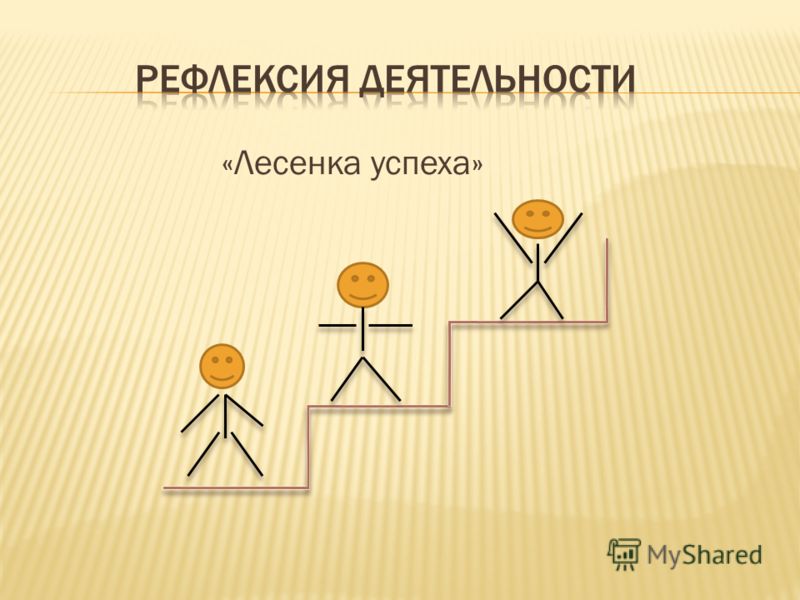 Так на какую ступеньку вы себя поставили?ФО «Аплодисменты»Дома вы можете продолжить эксперимент. Каждый получает схему змейки. Вместе с родителями проведите опыт с помощью настольной лампой. Расскажите им обязательно, что вы узнали о ветре.Ребята, что мы сегодня с вами раскрыли? ( «тайну» происхождения ветра.)-Что такое ветер?Ветер – это движение (перемещение) воздуха. Узнали, что теплый воздух поднимается наверх, потому, что он легче холодного, а холодный воздух опускается вниз. Это перемещение воздуха образует ветер.Молодцы ребята. Спасибо вам за работу. 12.Рефлексия «Лесенка успеха»Мы сегодня с вами поднимались по лесенке знаний. Мы ничего не знали. Провели наблюдения, опыты.Сделали открытия, что такое ветер.Если вы все поняли, поднимаетесь на самую верхнюю ступеньку.Если, чуть-чуть не поняли, что то, то поднимаетесь на вторую ступеньку.А если ничего не поняли, оставайтесь на первой ступеньке.Так на какую ступеньку вы себя поставили?ФО «Аплодисменты»Дома вы можете продолжить эксперимент. Каждый получает схему змейки. Вместе с родителями проведите опыт с помощью настольной лампой. Расскажите им обязательно, что вы узнали о ветре.Ребята, что мы сегодня с вами раскрыли? ( «тайну» происхождения ветра.)-Что такое ветер?Ветер – это движение (перемещение) воздуха. Узнали, что теплый воздух поднимается наверх, потому, что он легче холодного, а холодный воздух опускается вниз. Это перемещение воздуха образует ветер.Молодцы ребята. Спасибо вам за работу. 12.Рефлексия «Лесенка успеха»Мы сегодня с вами поднимались по лесенке знаний. Мы ничего не знали. Провели наблюдения, опыты.Сделали открытия, что такое ветер.Если вы все поняли, поднимаетесь на самую верхнюю ступеньку.Если, чуть-чуть не поняли, что то, то поднимаетесь на вторую ступеньку.А если ничего не поняли, оставайтесь на первой ступеньке.Так на какую ступеньку вы себя поставили?ФО «Аплодисменты»Дома вы можете продолжить эксперимент. Каждый получает схему змейки. Вместе с родителями проведите опыт с помощью настольной лампой. Расскажите им обязательно, что вы узнали о ветре.Ребята, что мы сегодня с вами раскрыли? ( «тайну» происхождения ветра.)-Что такое ветер?Ветер – это движение (перемещение) воздуха. Узнали, что теплый воздух поднимается наверх, потому, что он легче холодного, а холодный воздух опускается вниз. Это перемещение воздуха образует ветер.Молодцы ребята. Спасибо вам за работу. 12.Рефлексия «Лесенка успеха»Мы сегодня с вами поднимались по лесенке знаний. Мы ничего не знали. Провели наблюдения, опыты.Сделали открытия, что такое ветер.Если вы все поняли, поднимаетесь на самую верхнюю ступеньку.Если, чуть-чуть не поняли, что то, то поднимаетесь на вторую ступеньку.А если ничего не поняли, оставайтесь на первой ступеньке.Так на какую ступеньку вы себя поставили?ФО «Аплодисменты»Дома вы можете продолжить эксперимент. Каждый получает схему змейки. Вместе с родителями проведите опыт с помощью настольной лампой. Расскажите им обязательно, что вы узнали о ветре.Ребята, что мы сегодня с вами раскрыли? ( «тайну» происхождения ветра.)-Что такое ветер?Ветер – это движение (перемещение) воздуха. Узнали, что теплый воздух поднимается наверх, потому, что он легче холодного, а холодный воздух опускается вниз. Это перемещение воздуха образует ветер.Молодцы ребята. Спасибо вам за работу. 12.Рефлексия «Лесенка успеха»Мы сегодня с вами поднимались по лесенке знаний. Мы ничего не знали. Провели наблюдения, опыты.Сделали открытия, что такое ветер.Если вы все поняли, поднимаетесь на самую верхнюю ступеньку.Если, чуть-чуть не поняли, что то, то поднимаетесь на вторую ступеньку.А если ничего не поняли, оставайтесь на первой ступеньке.Так на какую ступеньку вы себя поставили?ФО «Аплодисменты»Дома вы можете продолжить эксперимент. Каждый получает схему змейки. Вместе с родителями проведите опыт с помощью настольной лампой. Расскажите им обязательно, что вы узнали о ветре.Слайд№23Слайд№24Дополнительная информацияДополнительная информацияДополнительная информацияДополнительная информацияДополнительная информацияДополнительная информацияДополнительная информацияДифференциация – какимобразом Вы планируете оказатьбольше поддержки? Какиезадачи Вы планируете поставитьперед более способнымиучащимися?Дифференциация – какимобразом Вы планируете оказатьбольше поддержки? Какиезадачи Вы планируете поставитьперед более способнымиучащимися?Дифференциация – какимобразом Вы планируете оказатьбольше поддержки? Какиезадачи Вы планируете поставитьперед более способнымиучащимися?Оценивание – как Выпланируете проверитьуровень усвоенияматериала учащимися?Оценивание – как Выпланируете проверитьуровень усвоенияматериала учащимися?Охрана здоровья и соблюдениетехники безопасностиОхрана здоровья и соблюдениетехники безопасностичерез групповую работу, через диалог и поддержку, через ФО, через дополнительные ресурсы.через групповую работу, через диалог и поддержку, через ФО, через дополнительные ресурсы.через групповую работу, через диалог и поддержку, через ФО, через дополнительные ресурсы.анализ ответов учащихся, задания на формативное оценивание, наблюдение за деятельностью учащихся на уроке.анализ ответов учащихся, задания на формативное оценивание, наблюдение за деятельностью учащихся на уроке.физминутка  «Ветер», смена вида деятельностифизминутка  «Ветер», смена вида деятельности